French GuianaFrench GuianaFrench GuianaFrench GuianaJune 2023June 2023June 2023June 2023SundayMondayTuesdayWednesdayThursdayFridaySaturday12345678910Abolition of Slavery1112131415161718192021222324252627282930NOTES: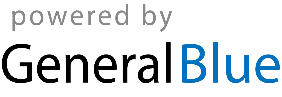 